PENGARUH WORD OF MOUTH  TERHADAP KEPUTUSAN PEMBELIAN KONSUMEN PADA ZANANA CHIPS(Studi Pada Konsumen Zanana Chips Di Kota Bandung)Oleh:Riksa Ermala132050233SKRIPSIUntuk Memperoleh Gelar Sarjana Pada Program Studi Ilmu Komunikasi Fakultas Ilmu Sosial dan Ilmu Politik Universitas Pasundan 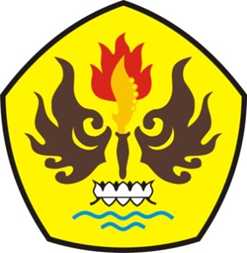 FAKULTAS ILMU SOSIAL DAN ILMU POLITIKUNIVERSITAS PASUNDAN BANDUNG2017